La course MortelleGabriel Bedard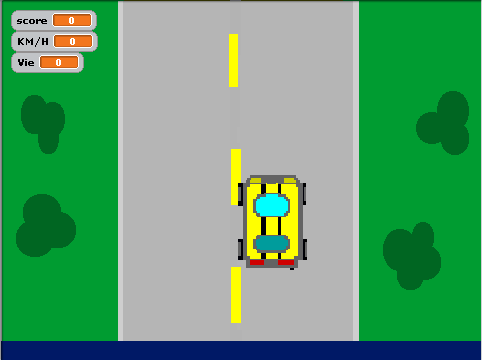 NO.1